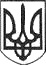 РЕШЕТИЛІВСЬКА МІСЬКА РАДАПОЛТАВСЬКОЇ ОБЛАСТІ(двадцять сьома позачергова сесія восьмого скликання)РІШЕННЯ18 листопада 2022 року							     №1183 -27-VIIІПро надання дозволів на розробку технічної документацій із землеустрою щодо інвентаризації земель під полезахисними лісосмугами на території Решетилівської міської ради Керуючись Земельним кодексом України, законами України ,,Про місцеве самоврядування в Україні”, „Про землеустрій”, ,,Про державний земельний кадастр”, постановою Кабінету Міністрів України від 05.06.2019  №476 ,,Про затвердження Порядку проведення інвентаризації земель та визнання такими, що втратили чинність, деяких постанов Кабінету Міністрів України” та з метою встановлення місця розташування земельних ділянок комунальної власності під полезахисними лісосмугами, їхніх меж, розмірів, правового статусу, виявлення земель, що не використовуються, використовуються нераціонально або не за цільовим призначенням, здійснення контролю за використанням та охороною земель, відповідно до рекомендацій постійної комісії з питань земельних відносин, екології, житлово-комунального господарства, архітектури, інфраструктури, комунальної власності та приватизації, Решетилівська міська радаВИРІШИЛА:1. Надати дозвіл Решетилівській міській раді на виготовлення технічної документації із землеустрою щодо інвентаризації земель комунальної власності під полезахисними лісосмугами на території Решетилівської міської ради орієнтовною площею 3,1600 га, за адресою:Полтавська область, Полтавський район, за межами с. Колотії, поблизу земельної ділянки з кадастровим номером 5324255100:00:001:0181.2. Надати дозвіл Решетилівській міській раді на виготовлення технічної документації із землеустрою щодо інвентаризації земель комунальної власності під полезахисними лісосмугами на території Решетилівської міської ради орієнтовною площею 2,2200 га, за адресою:Полтавська область, Полтавський район, за межами с. Колотії, поблизу земельної ділянки з кадастровим номером 5324255100:00:005:0113.3. Надати дозвіл Решетилівській міській раді на виготовлення технічної документації із землеустрою щодо інвентаризації земель комунальної власності під полезахисними лісосмугами на території Решетилівської міської ради орієнтовною площею 2,3800 га, за адресою:Полтавська область, Полтавський район, за межами с. Колотії, поблизу земельної ділянки з кадастровим номером 5324255100:00:007:0068.4. Надати дозвіл Решетилівській міській раді на виготовлення технічної документації із землеустрою щодо інвентаризації земель комунальної власності під полезахисними лісосмугами на території Решетилівської міської ради орієнтовною площею 2,4500 га, за адресою:Полтавська область, Полтавський район, за межами с. Колотії, поблизу земельної ділянки з кадастровим номером 5324255100:00:007:0076.5. Надати дозвіл Решетилівській міській раді на виготовлення технічної документації із землеустрою щодо інвентаризації земель комунальної власності під полезахисними лісосмугами на території Решетилівської міської ради орієнтовною площею 2,5000 га, за адресою:Полтавська область, Полтавський район, за межами с. Колотії, поблизу земельної ділянки з кадастровим номером 5324255100:00:007:0076.6. Надати дозвіл Решетилівській міській раді на виготовлення технічної документації із землеустрою щодо інвентаризації земель комунальної власності під полезахисними лісосмугами на території Решетилівської міської ради орієнтовною площею 2,2000 га, за адресою:Полтавська область, Полтавський район, за межами с. Колотії, поблизу земельної ділянки з кадастровим номером 5324255100:00:008:0002.7. Надати дозвіл Решетилівській міській раді на виготовлення технічної документації із землеустрою щодо інвентаризації земель комунальної власності під полезахисними лісосмугами на території Решетилівської міської ради орієнтовною площею 0,6500 га, за адресою:Полтавська область, Полтавський район, за межами с. Колотії, поблизу земельної ділянки з кадастровим номером 5324255100:00:008:0049.8. Надати дозвіл Решетилівській міській раді на виготовлення технічної документації із землеустрою щодо інвентаризації земель комунальної власності під полезахисними лісосмугами на території Решетилівської міської ради орієнтовною площею 1,6300 га, за адресою:Полтавська область, Полтавський район, за межами с. Колотії, поблизу земельної ділянки з кадастровим номером 5324255100:00:008:0174.9. Надати дозвіл Решетилівській міській раді на виготовлення технічної документації із землеустрою щодо інвентаризації земель комунальної власності під полезахисними лісосмугами на території Решетилівської міської ради орієнтовною площею 0,2100 га, за адресою:Полтавська область, Полтавський район, за межами с. Хоружі, поблизу земельної ділянки з кадастровим номером 5324255100:00:012:0015.10. Надати дозвіл Решетилівській міській раді на виготовлення технічної документації із землеустрою щодо інвентаризації земель комунальної власності під полезахисними лісосмугами на території Решетилівської міської ради орієнтовною площею 2,3100 га, за адресою:Полтавська область, Полтавський район, за межами с. Хоружі, поблизу земельної ділянки з кадастровим номером 5324255100:00:012:0071.11. Надати дозвіл Решетилівській міській раді на виготовлення технічної документації із землеустрою щодо інвентаризації земель комунальної власності під полезахисними лісосмугами на території Решетилівської міської ради орієнтовною площею 1,0340 га, за адресою:Полтавська область, Полтавський район, за межами с. Хоружі, поблизу земельної ділянки з кадастровим номером 5324255100:00:012:0135.12. Надати дозвіл Решетилівській міській раді на виготовлення технічної документації із землеустрою щодо інвентаризації земель комунальної власності під полезахисними лісосмугами на території Решетилівської міської ради орієнтовною площею 1,5800 га, за адресою:Полтавська область, Полтавський район, за межами с. Ганжі, поблизу земельної ділянки з кадастровим номером 5324255100:00:012:0215.13. Надати дозвіл Решетилівській міській раді на виготовлення технічної документації із землеустрою щодо інвентаризації земель комунальної власності під полезахисними лісосмугами на території Решетилівської міської ради орієнтовною площею 3,0500 га, за адресою:Полтавська область, Полтавський район, за межами с. Ганжі, поблизу земельної ділянки з кадастровим номером 5324255100:00:013:0186.14. Надати дозвіл Решетилівській міській раді на виготовлення технічної документації із землеустрою щодо інвентаризації земель комунальної власності під полезахисними лісосмугами на території Решетилівської міської ради орієнтовною площею 0,7800 га, за адресою:Полтавська область, Полтавський район, за межами с. Ганжі, поблизу земельної ділянки з кадастровим номером 5324255100:00:013:0234.15. Надати дозвіл Решетилівській міській раді на виготовлення технічної документації із землеустрою щодо інвентаризації земель комунальної власності під полезахисними лісосмугами на території Решетилівської міської ради орієнтовною площею 0,7200 га, за адресою:Полтавська область, Полтавський район, за межами с. Ганжі, поблизу земельної ділянки з кадастровим номером 5324255100:00:014:0045.16. Надати дозвіл Решетилівській міській раді на виготовлення технічної документації із землеустрою щодо інвентаризації земель комунальної власності під полезахисними лісосмугами на території Решетилівської міської ради орієнтовною площею 0,5400 га, за адресою:Полтавська область, Полтавський район, за межами м. Решетилівка, поблизу земельної ділянки з кадастровим номером 5324255100:00:019:0091.17. Надати дозвіл Решетилівській міській раді на виготовлення технічної документації із землеустрою щодо інвентаризації земель комунальної власності під полезахисними лісосмугами на території Решетилівської міської ради орієнтовною площею 1,0000 га, за адресою:Полтавська область, Полтавський район, за межами с. Пасічники, поблизу земельної ділянки з кадастровим номером 5324284200:00:006:0011.18. Надати дозвіл Решетилівській міській раді на виготовлення технічної документації із землеустрою щодо інвентаризації земель комунальної власності під полезахисними лісосмугами на території Решетилівської міської ради орієнтовною площею 0,8500 га, за адресою:Полтавська область, Полтавський район, за межами с. Пасічники, поблизу земельної ділянки з кадастровим номером 5324284200:00:006:0012.19. Надати дозвіл Решетилівській міській раді на виготовлення технічної документації із землеустрою щодо інвентаризації земель комунальної власності під полезахисними лісосмугами на території Решетилівської міської ради орієнтовною площею 0,4100 га, за адресою:Полтавська область, Полтавський район, за межами с. Потічок, поблизу земельної ділянки з кадастровим номером 5324284200:00:008:0074.20. Надати дозвіл Решетилівській міській раді на виготовлення технічної документації із землеустрою щодо інвентаризації земель комунальної власності під полезахисними лісосмугами на території Решетилівської міської ради орієнтовною площею 1,3600 га, за адресою:Полтавська область, Полтавський район, за межами с. Потічок, поблизу земельної ділянки з кадастровим номером 5324284200:00:009:0021.21. Надати дозвіл Решетилівській міській раді на виготовлення технічної документації із землеустрою щодо інвентаризації земель комунальної власності під полезахисними лісосмугами на території Решетилівської міської ради орієнтовною площею 0,6500 га, за адресою:Полтавська область, Полтавський район, за межами с. Потічок, поблизу земельної ділянки з кадастровим номером 5324284200:00:009:0033.22. Надати дозвіл Решетилівській міській раді на виготовлення технічної документації із землеустрою щодо інвентаризації земель комунальної власності під полезахисними лісосмугами на території Решетилівської міської ради орієнтовною площею 0,7300 га, за адресою:Полтавська область, Полтавський район, за межами с. Потічок, поблизу земельної ділянки з кадастровим номером 5324284200:00:010:0080.23. Надати дозвіл Решетилівській міській раді на виготовлення технічної документації із землеустрою щодо інвентаризації земель комунальної власності під полезахисними лісосмугами на території Решетилівської міської ради орієнтовною площею 0,7700 га, за адресою:Полтавська область, Полтавський район, за межами с. Потічок, поблизу земельної ділянки з кадастровим номером 5324284200:00:010:0090.24. Надати дозвіл Решетилівській міській раді на виготовлення технічної документації із землеустрою щодо інвентаризації земель комунальної власності під полезахисними лісосмугами на території Решетилівської міської ради орієнтовною площею 2,1200 га, за адресою:Полтавська область, Полтавський район, за межами с. Миколаївка, поблизу земельної ділянки з кадастровим номером 5324284200:00:011:0069.25. Надати дозвіл Решетилівській міській раді на виготовлення технічної документації із землеустрою щодо інвентаризації земель комунальної власності під полезахисними лісосмугами на території Решетилівської міської ради орієнтовною площею 2,3500 га, за адресою:Полтавська область, Полтавський район, за межами с. Миколаївка, поблизу земельної ділянки з кадастровим номером 5324284200:00:014:0011.26. Надати дозвіл Решетилівській міській раді на виготовлення технічної документації із землеустрою щодо інвентаризації земель комунальної власності під полезахисними лісосмугами на території Решетилівської міської ради орієнтовною площею 1,0625 га, за адресою:Полтавська область, Полтавський район, за межами с. Нагірне, поблизу земельної ділянки з кадастровим номером 5324284200:00:015:0001.27. Надати дозвіл Решетилівській міській раді на виготовлення технічної документації із землеустрою щодо інвентаризації земель комунальної власності під полезахисними лісосмугами на території Решетилівської міської ради орієнтовною площею 3,0300 га, за адресою:Полтавська область, Полтавський район, за межами с. Нагірне, поблизу земельної ділянки з кадастровим номером 5324284200:00:015:0006.28. Надати дозвіл Решетилівській міській раді на виготовлення технічної документації із землеустрою щодо інвентаризації земель комунальної власності під полезахисними лісосмугами на території Решетилівської міської ради орієнтовною площею 1,8200 га, за адресою:Полтавська область, Полтавський район, за межами с. Бузинівщина, поблизу земельної ділянки з кадастровим номером 5324281600:00:001:0047.29. Надати дозвіл Решетилівській міській раді на виготовлення технічної документації із землеустрою щодо інвентаризації земель комунальної власності під полезахисними лісосмугами на території Решетилівської міської ради орієнтовною площею 4,0500 га, за адресою:Полтавська область, Полтавський район, за межами с. Мирне, поблизу земельної ділянки з кадастровим номером 5324281600:00:007:0038.30. Надати дозвіл Решетилівській міській раді на виготовлення технічної документації із землеустрою щодо інвентаризації земель комунальної власності під полезахисними лісосмугами на території Решетилівської міської ради орієнтовною площею 0,3500 га, за адресою:Полтавська область, Полтавський район, за межами с. Мирне, поблизу земельної ділянки з кадастровим номером 5324281600:00:007:0041.31. Надати дозвіл Решетилівській міській раді на виготовлення технічної документації із землеустрою щодо інвентаризації земель комунальної власності під полезахисними лісосмугами на території Решетилівської міської ради орієнтовною площею 0,7200 га, за адресою:Полтавська область, Полтавський район, за межами с. Лиман Перший, поблизу земельної ділянки з кадастровим номером 5324281600:00:008:0025.32. Надати дозвіл Решетилівській міській раді на виготовлення технічної документації із землеустрою щодо інвентаризації земель комунальної власності під полезахисними лісосмугами на території Решетилівської міської ради орієнтовною площею 1,0000 га, за адресою:Полтавська область, Полтавський район, за межами с. Мирне, поблизу земельної ділянки з кадастровим номером 5324281600:00:012:0013.33. Надати дозвіл Решетилівській міській раді на виготовлення технічної документації із землеустрою щодо інвентаризації земель комунальної власності під полезахисними лісосмугами на території Решетилівської міської ради орієнтовною площею 4,5000 га, за адресою:Полтавська область, Полтавський район, за межами с. Мирне, поблизу земельної ділянки з кадастровим номером 5324281600:00:007:0041.34. Надати дозвіл Решетилівській міській раді на виготовлення технічної документації із землеустрою щодо інвентаризації земель комунальної власності під полезахисними лісосмугами на території Решетилівської міської ради орієнтовною площею 5,0000 га, за адресою:Полтавська область, Полтавський район, за межами с. Лиман Перший, поблизу земельної ділянки з кадастровим номером 5324281600:00:019:0026.35. Надати дозвіл Решетилівській міській раді на виготовлення технічної документації із землеустрою щодо інвентаризації земель комунальної власності під полезахисними лісосмугами на території Решетилівської міської ради орієнтовною площею 2,2100 га, за адресою:Полтавська область, Полтавський район, за межами с. Глибока Балка, поблизу земельної ділянки з кадастровим номером 5324281900:00:012:0006.36. Надати дозвіл Решетилівській міській раді на виготовлення технічної документації із землеустрою щодо інвентаризації земель комунальної власності під полезахисними лісосмугами на території Решетилівської міської ради орієнтовною площею 2,7500 га, за адресою:Полтавська область, Полтавський район, за межами с. Глибока Балка, поблизу земельної ділянки з кадастровим номером 5324281900:00:012:0007.37. Замовником робіт з виготовлення технічних документацій із землеустрою щодо інвентаризації земельних ділянок на території Решетилівської міської ради Полтавського району Полтавської області визначити виконавчий комітет Решетилівської міської ради Полтавської області.38. Контроль за виконання цього рішення покласти на постійну комісію з питань земельних відносин, екології, житлово-комунального господарства, архітектури, інфраструктури, комунальної власності та приватизації (Захарченко В. Г.).Міський голова	О.А. Дядюнова